3 курс задание по Химии: Продолжаем готовиться к экзамену и осваиваем новую платформу Мудл. Для этого заходим на сайт в разделе Дистанционное обучение сверху большая надпись: Перейти в СДО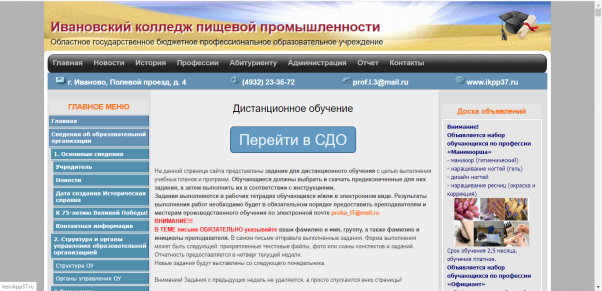 Находим курс Химия  и проходим ТЕСТ №1 и ТЕСТ №2. Гугл НЕ в помощь ツЖЕЛАЮ УДАЧИ!  